ЗАЦВЯРДЖАЮДырэктар гімназіі (подпіс) Л. С. Паўхлеб15.02.2016Планправядзення выхаваўчай работы ў гімназічную суботу 20 лютага 2016 годаПраектнае напаўненне: Хто, калі не мы?Намеснік дырэктара па выхаваўчай рабоце                (подпіс)     А.А. Новік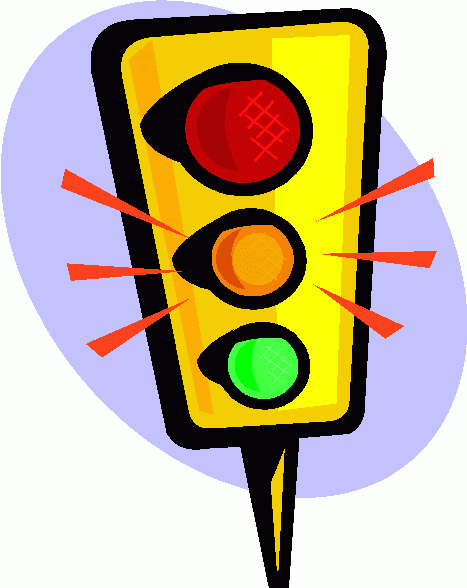 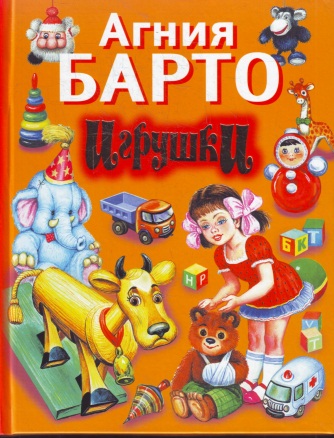 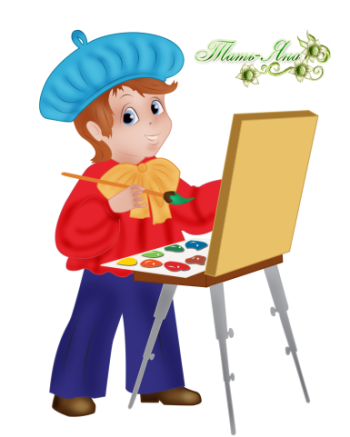 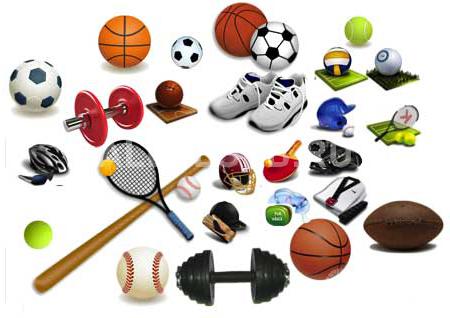 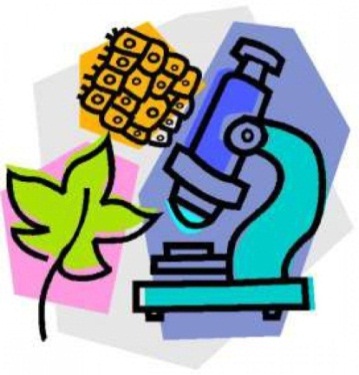 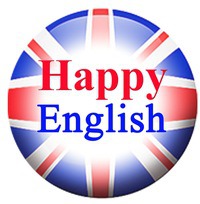 МерыпрыемстваЧас правядзенняАдказныяМесца правядзенняФізкультурна-аздараўленчая дзейнасцьФізкультурна-аздараўленчая дзейнасцьФізкультурна-аздараўленчая дзейнасцьФізкультурна-аздараўленчая дзейнасцьСекцыя “Спартыўныя гульні”09.00-11.0013.00-15.00Басалай У.І.Спартыўная залаВаенна-спартыўнае свята “А ну-ка, хлопцы!”11.00-13.00Басалай У.І.,Жук У.У.Спартыўная залаАб’яднанне па інтарэсах “Таеквандо”13.30-14.30Макаранка В.С.Малая спарт. залаУдзел у занальных спаборніцтвах па міні-футболе  Пач.: 10.00Хацкевіч І.С., Мамантаў Ю.С.ДзЮСШСекцыя па валейболе15.00-19.00Настаўнікі фізічнай культурыСпартыўная залаІнтэлектуальная дзейнасцьІнтэлектуальная дзейнасцьІнтэлектуальная дзейнасцьІнтэлектуальная дзейнасцьФакультатыўныя заняткі па рускай мове09.00-10.45Храловіч Т.І.Каб. №11Факультатыўны занятак па біялогіі09.00-09.4510.00-10.45Слінка С.У.Каб. №27Факультатыўныя заняткі па кітайскай мове10.00-13.15Эмі СюесіньКаб. №26Факультатыўныя заняткі па польскай мове09.15-10.00Шчарбіна Б.У.Каб. №29Стымулюючыя заняткі па матэматыцыЗ 10.00Валахановіч Т.У.Каб. №28Стымулюючыя заняткі па чарчэннюЗ 13.00Сапунова І.В.Каб. №34Круглы стол да Дня нараджэння А. Барто (1906-1981), 4 “М” кл.11.00-12.00Буяноўская Л.С.БібліятэкаВыстава да Міжнароднага дня роднай мовы (21.02) “Родная мова – крыніца празрыстая”З 12.00Буяноўская Л.С.БібліятэкаМоўная гульня  «Happy English makes us happy» (мерапрыемства клуба “X-Stream”), 9 кл.12.30-13.30Каркашын А.Ф.Каб. №п4КТС “Ёсць такая прафесія – Радзіму абараняць”, 8 кл.10.00-12.00Класныя кіраўнікі 8 кл.Каб. №25Заняткі міжшкольнага педагагічнага класаЗ 09.00Нам. дырэктара Асадчая І.І.Кабінеты 2 паверхаЗаняткі па падрыхтоўцы да ўступных іспытаў у 5 кл. гімназіі08.25-10.35Нам. дырэктара Вялічка Г.У.Згодна раскладуШкола ранняга развіцця (падрыхтоўка дзяцей да навучання ў школе)11.00-13.00Нам. дырэктара Вялічка Г.У.Згодна раскладуКТС “Рыцарскі турнір”, 3 “Б”, 3 “В” кл.10.00-11.00Голец А.А., Голуб Н.Ф.Каб. №6пШчыры дыялог для моладзі “Ці лёгка быць добрым?”Пач.: 13.00Лашкевіч І.А. Раённая бібліятэкаНаведванне заняткаў па англійскай мове ў МДЛУ, 9 кл.З 09.00Нам. дырэктара Мігура Г.Я.г. МінскНаведванне заняткаў па хіміі ў БДУ, 10 кл.З 09.00Нам. дырэктара Мігура Г.Я.г. МінскРаённая Алімпіяда па ПДРПач.: 10.00Нам. дырэктара Новік А.А.Кабінеты 3 паверхаДні творчасці і спаборніцтваў вучняў пачатковай школы “У коле сям’і, разам з настаўнікамі”Пач.: 10.00Нам. дырэктара Вялічка Г.У.Кабінеты 1 паверхаУдзел у навукова-інжынерным конкурсе навучэнцаў «Belarus Science and Engineering Fair - 2016» 19-21.02Доўнар М.Л.г. МінскМузычна-эстэтычная дзейнасцьМузычна-эстэтычная дзейнасцьМузычна-эстэтычная дзейнасцьМузычна-эстэтычная дзейнасцьАб’яднанне па інтарэсах “Гімназічны тэатр”11.00-14.45Карвоўскі Ю.А.Актавая залаАб’яднанне па інтарэсах “Жывое слова дзіцяці”11.00-13.00Мардасевіч В.У.Малая спар. залаАб’яднанне па інтарэсах “Юны журналіст”10.00-10.45Кандыбайла Г.М.Каб. №п4Аб’яднанне па інтарэсах “Дожджык” (польская мова)10.10-13.35Шчарбіна Б.У.Каб. №29Аб’яднанне па інтарэсах “Сучасны танец”13.00-14.00Стадуб А.А.Зала рытмікіАб’яднанне па інтарэсах “Чароўная палітра”09.00-10.35Сапунова І.В.Каб. №34Падрыхтоўка да раённага конкурсу “Баль! Баль! Баль!..”З 16.00Храловіч Т.І.Каб. №11Вакальны ансамбль10.00-14.30Асадчая І.І.Каб. музыкіТанцавальны калектыў “Імпульс”10.30-11.30Агейка В.У.Зала рытмікіВакальны ансамбль11.00-12.30Шаклеіна А.В.Каб. №23Інструментальны ансамбль15.00-16.30Радзевіч У.І.Аркестровы пакойРэпетыцыя аркестраЗ 10.00Навіцкая С.С.Аркестровы пакойГрамадска-карысная дзейнасцьГрамадска-карысная дзейнасцьГрамадска-карысная дзейнасцьГрамадска-карысная дзейнасцьАб’яднанне па інтарэсах “Рукадзельніца”9.00-10.35Шпілеўская Ю.В.Швейная майстэрняРабота выставы “Выратавальнікі вачыма дзяцей”10.00-15.00Яшчук Н.В.ЦТДіМДзейнасць дзіцячых грамадскіх аб’днанняў Дзейнасць дзіцячых грамадскіх аб’днанняў Дзейнасць дзіцячых грамадскіх аб’днанняў Дзейнасць дзіцячых грамадскіх аб’днанняў Удзел піянераў, актывістаў  ПА ГА “БРСМ” у ваенна-спарт. свяце “А ну-ка, хлопцы!”11.00-13.00Педагог- арганізатар Стадуб А.А.Спартыўная залаСППССППССППССППСКансультацыі СППС9.00-10.00Педагог-псіхолаг Кандыбайла Г.М., педагог сацыяльны Фурса І.В.Каб. № п4Круглы стол «Сколько стоит бездымная жизнь?», 8 «А» кл.Педагог сацыяльны Фурса І.В.Каб. № п2